WYJAŚNIENIA PRIORYTETÓWNa 2017r. minister właściwy ds. pracy określił następujące priorytety wydatkowania KFS:Wsparcie zawodowego kształcenia ustawicznego w sektorach: przetwórstwo przemysłowe, transport i gospodarka magazynowa oraz opieka zdrowotna i społeczna;Wsparcie zawodowego kształcenia ustawicznego w zidentyfikowanych w danym powiecie lub województwie zawodach deficytowych;Wsparcie kształcenia ustawicznego osób, które mogą udokumentować wykonywanie przez co najmniej 15 lat prac w szczególnych warunkach lub o szczególnym charakterze, a którym nie przysługuje prawo do emerytury pomostowej.PRIORYTET IAby skorzystać ze środków KFS w ramach priorytetu 1 firma powinna posiadać przypisany dla przeważającego rodzaju prowadzonej dla siebie działalności kod PKD:W przypadku sektora przetwórstwa przemysłowego (sekcji C w nomenklaturze PKD) są to kody PKD zaczynające się od następujących liczb, odpowiednio: 10 - produkcja artykułów spożywczych, 11 - produkcja napojów, 12 - produkcja wyrobów tytoniowych, 13 - produkcja wyrobów tekstylnych, 14 - produkcja odzieży, 15 - produkcja skór i wyrobów ze skór wyprawionych, 16 - produkcja wyrobów z drewna oraz korka, z wyłączeniem mebli; produkcji wyrobów ze 
        słomy i materiałów używanych do wyplatania, 17 - produkcja papieru i wyrobów z papieru, 18 - poligrafia i reprodukcja zapisanych nośników informacji, 19 - wytwarzanie i przetwarzanie koksu i produktów rafinacji ropy naftowej, 20 - produkcja chemikaliów i wyrobów chemicznych,21 - produkcja podstawowych substancji farmaceutycznych oraz leków i pozostałych 
        wyrobów farmaceutycznych, 22 - produkcja wyrobów z gumy i tworzyw sztucznych, 23 - produkcja wyrobów z pozostałych mineralnych surowców niemetalicznych, 24 - produkcja metali, 25 - produkcja metalowych wyrobów gotowych, z wyłączeniem maszyn i urządzeń, 26 - produkcja komputerów, wyrobów elektronicznych i optycznych, 27 - produkcja urządzeń elektrycznych, 28 - produkcja maszyn i urządzeń, gdzie indziej niesklasyfikowana, 29 - produkcja pojazdów samochodowych, przyczep i naczep, z wyłączeniem motocykli, 30 - produkcja pozostałego sprzętu transportowego, 31 - produkcja mebli, 32 - pozostała produkcja wyrobów, 33 - naprawa, konserwacja i instalowanie maszyn i urządzeń. Nie kwalifikują się do korzystania ze środków KFS w ramach powyższego priorytetu: Firmy, których przeważający rodzaj działalności klasyfikowany jest w innych sekcjach, w tym sekcji S, podklasach działu 95 Naprawa i konserwacja komputerów i artykułów użytku osobistego i domowego, czyli posiadające kod dla przeważającego rodzaju działalności rozpoczynający się od liczby 95, Firmy naprawiające pojazdy samochodowe, które klasyfikowane są w sekcji G, 
w podklasach działu 45 Handel hurtowy i detaliczny pojazdami detalicznymi; naprawa pojazdów samochodowych, czyli posiadające kod dla przeważającego rodzaju działalności rozpoczynający się od liczby 45. Granice pomiędzy działalnością wytwórczą a działalnościami występującymi w innych sekcjach klasyfikacji PKD mogą być niewystarczająco ostre. Działalności klasyfikowane w sekcji C Przetwórstwo przemysłowe charakteryzują się przekształceniem surowców 
i materiałów w nowy wyrób. Określenie, który wyrób jest nowym wyrobem często ma charakter subiektywny i ostateczna decyzja w tej sprawie należy do powiatowego urzędu pracy. W przypadku sektora transportowego i gospodarki magazynowej (sekcja H w nomenklaturze PKD) są to kody PKD rozpoczynające się od następujących liczb, odpowiednio:  49 - transport lądowy oraz transport rurociągowy,  50 - transport wodny,  51 - transport lotniczy,  52 - magazynowanie i działalność wspomagająca transport,  53 - działalność pocztowa i kurierska.UWAGI: Do tej sekcji należą przedsiębiorstwa, które prowadzą działalność związaną 
z przewozem osób lub towarów realizowaną przez transport kolejowy, rurociągowy, drogowy, wodny lub powietrzny, działalność wspomagającą przewozy świadczoną przez stacje, porty, dworce kolejowe, autobusowe itp. terminale w zakresie kontroli ruchu, obsługi pasażerów, bagażu i ładunków, wynajmem sprzętu transportowego z kierowcą lub załogą oraz działalność pocztową i kurierską. Wskazanie sektorów priorytetowych przy wydatkowaniu środków KFS ma przyczynić się przede wszystkim do niwelowania braków kadrowych w zawodzie kierowca samochodów ciężarowych/ ciągników siodłowych. Branża transportowa wielokrotnie raportowała do MRPiPS o braku na polskim rynku ok. 30 tys. kierowców zawodowych. WAŻNE: Nie kwalifikują się do korzystania ze środków KFS w ramach powyższego priorytetu firmy klasyfikowane w poniższych sekcjach, działach bądź grupach, czyli z kodem dla przeważającego rodzaju działalności rozpoczynającym się od liczb, odpowiednio: 33.1 - firmy zajmujące się wykonywaniem generalnych przeglądów i napraw środków 
               transportu, z wyłączeniem pojazdów samochodowych, 42  – firmy zajmujące się budową, utrzymaniem i naprawą dróg kołowych, szynowych, 
             portów  morskich, płyt lotnisk, – firmy zajmujące się konserwacją i naprawą pojazdów samochodowych, 77.1 i 77.3 – firmy prowadzące wynajmem środków transportu bez kierowcy lub załogi. W przypadku sektora opieki zdrowotnej i pomocy społecznej (sekcja Q 
w nomenklaturze PKD) są to kody PKD dla przeważającego rodzaju działalności zaczynające się od następujących liczb: 86 - opieka zdrowotna, 87 - pomoc społeczna z zakwaterowaniem, 88 - pomoc społeczna bez zakwaterowania.WAŻNE:W ramach priorytetu nie mogą być finansowane koszty staży podyplomowych wraz 
z kosztem obsługi określonym w przepisach o zawodach lekarzy i lekarza dentysty oraz szkolenia specjalizacyjne lekarzy i lekarzy dentystów, o których mowa w przepisach 
o zawodach lekarza i lekarzy dentysty, a także specjalizacje pielęgniarek i położnych, 
o których mowa w przepisach o zawodach pielęgniarek i położnej.PRIORYTET IISkładając wniosek o środki KFS w ramach tego priorytetu należy udowodnić, że wnioskowana forma kształcenia ustawicznego dotyczy zawodu deficytowego na terenie powiatu raciborskiego bądź województwa śląskiego. Oznacza to zawód zidentyfikowany, jako deficytowy w oparciu o:BAROMETR ZAWODÓW 2017 powiatu raciborskiego lub województwa śląskiego.  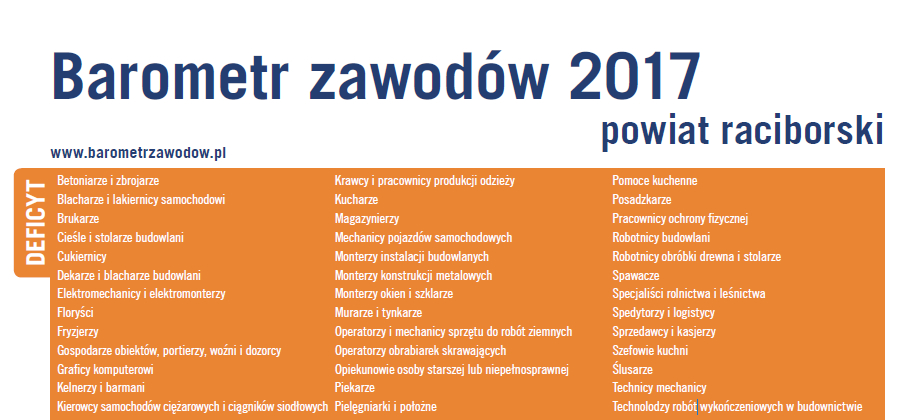 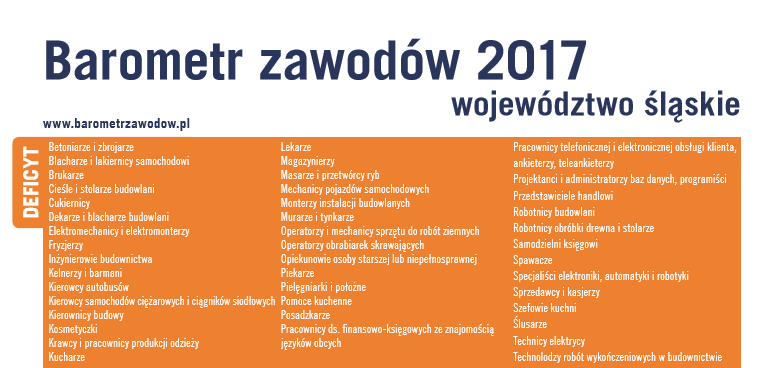 INFORMACJĘ SYGNALNĄ I PÓŁROCZE 2016 R. – ZAWODY DEFICYTOWE WOJ. ŚLĄSKIE I POWIAT RACIBORSKI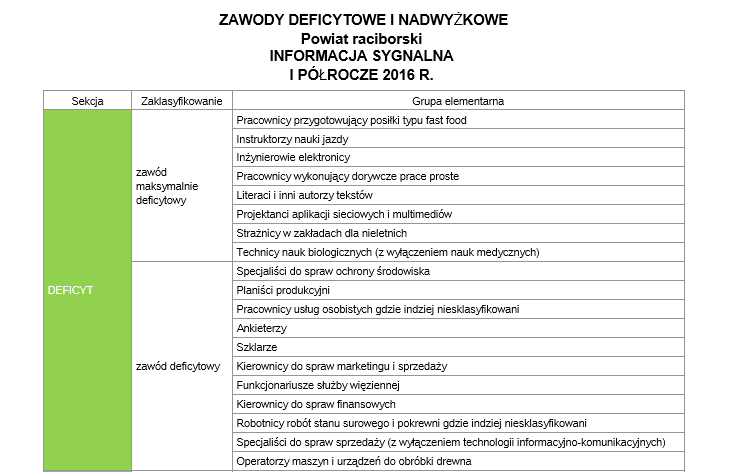 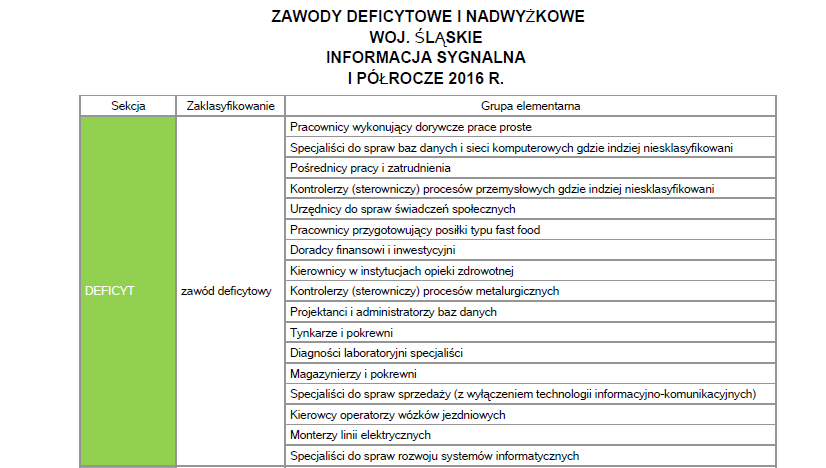 ZAPOTRZEBOWANIE NA ZAWODY NA RYNKU PRACY W POWIECIE RACIBORSKIM W OPINII PRZEDSIĘBIORCÓW ZAWARTE W BADANIU LOKALNEGO RYNKU PRACY POWIATU RACIBORSKIEGO PN. „OKREŚLANIE ZAPOTRZEBOWANIA NA ZAWODY NA RYNKU PRACY W POWIECIE RACIBORSKIM” PRZEPROWADZONYM W 2016R.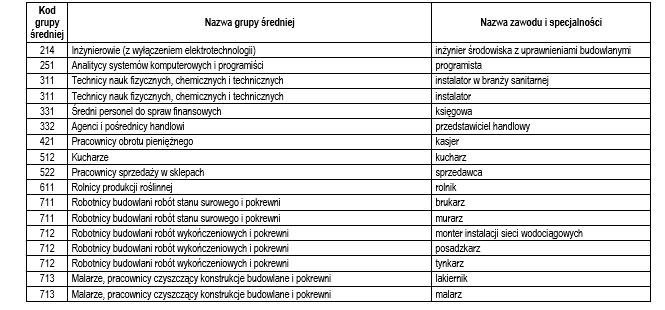 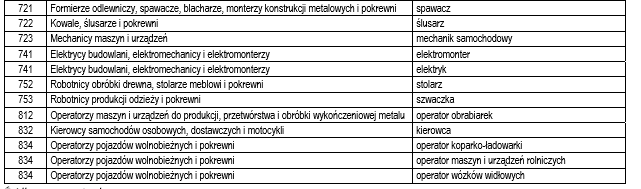 PRIORYTET IIIPowyższy priorytet wynika z wcześniej podjętych przez państwo zobowiązań zapisanych w Strategii Rozwoju Kapitału Ludzkiego. Środki KFS przeznaczone są dla szczególnej grupy pracowników bez prawa do emerytury pomostowej.